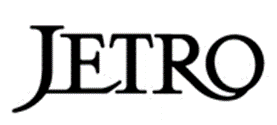 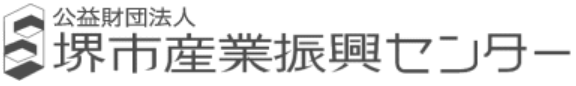 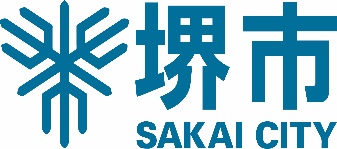 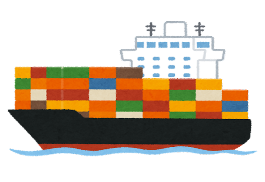 日　時　令和４年１２月８日（木）13:30 – 15:00　　　　 ※セミナー終了後に個別相談会を実施します。会　場　堺産業振興センター　４階　セミナー室２　　（堺市北区長曽根町183-5）最寄駅：南海高野線 中百舌鳥駅、OsakaMetro御堂筋線 なかもず駅　徒歩４分講　演①「海外輸出取引入門セミナー」講師： ジェトロ大阪本部　ビジネス情報提供課　　　　貿易投資アドバイザー　松尾　秀一 氏主な内容1）「なにをどこに売ったらいいんやろ？」から輸出まで2）海外のビジネス環境は違うことがたくさん3）市場で起こる環境変化の重要なポイントはなんだろう4）外部情報を利用して市場の優先順位付けをしてみよう5）海外市場でのマーケッティングは４P(マーケッティング・ミックス）より、まずP2C分析6）マーケッティングをJETROのサービス・イベントでカバーできることはないだろうか7）でも、輸出失敗事例から観た段階別要因も知っておこう講　演②「ジェトロの海外展開支援メニューのご紹介」講師：ジェトロ大阪本部　ビジネス情報提供課　天野　陽子 氏【参 加 費】 無　料　　　　　【定　　員】 30名（先着順）【主　　催】 堺市【共　　催】 公益財団法人堺市産業振興センター              独立行政法人日本貿易振興機構（ジェトロ）大阪本部【申込方法】 裏面「参加申込書」をFAXでお送りいただくか、メ―ルに必要事項を記載のうえ、お申し込みください。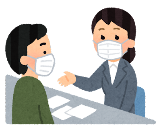 【申込締切】 令和４年11月24日（木）個別相談会　講演終了後、個別相談会を実施いたします。（先着6社予約制）各企業20分×先着6社まで。参加をご希望の方は、裏面「参加申込書」の「個別相談会」欄をご記載ください。※申込み状況によっては待ち時間が発生する場合がございます。予めご了承ください。